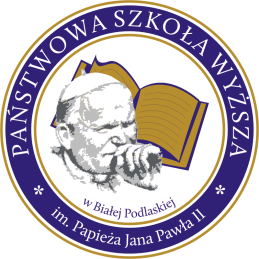 AKADEMICKIE CENTRUM EDUKACJI USTAWICZNEJFORMULARZ ZGŁOSZENIOWY(proszę wypełnić drukowanymi literami)I. NAZWA KURSU: …………………………………………………………………………..
……………………………………………………………………………………………...……II. DANE PERSONALNE: III. Niezbędne dokumenty:Błędy danych: Przyjmuję do wiadomości, że Państwowa Szkoła Wyższa im. Papieża Jana Pawła II w Białej Podlaskiej nie ponosi odpowiedzialności za podanie przeze mnie błędnych danych.Przetwarzanie danych:
Wyrażam zgodę na przetwarzanie moich danych osobowych przez Państwową Szkołę Wyższą im. Papieża Jana Pawła II w Białej Podlaskiej na potrzeby organizacji kursu.                                                                                                               ……………………………………                                                          	 	           data i  podpis kandydataW przypadku nieuruchomienia kursu proszę o zwrot wpłaconej przeze mnie wpłaty 
w wysokości ………………. (słownie ……………………………….) w formie przelewu bankowego na konto bankowe: …………………………………………………………………
Właściciel konta: ………………………………………………………………………………..
Nazwa banku, oddział: ………………………………………………………………………….
Numer rachunku bankowego: ………………………………………………………………………...…..……………………………………                                                          	 	 data i  podpis kandydataNazwisko:Imiona:Data i miejsce urodzenia:Obywatelstwo:PESEL:Seria i numer dokumentu tożsamości: 
(dowodu osobistego lub paszportu)Adres e-mail:Nr telefonu:Adres stałego zameldowania: 
(kod pocztowy, miejscowość, ulica, numer domu, numer lokalu)Adres do korespondencji:
(jeśli inny niż powyżej)Jestem (proszę zaznaczyć) studentem PSW kierunku ………………………………….... ………........................................................................................... studentem …………………………………………………….pracownikiem PSWosobą z zewnątrz pracującą osobą z zewnątrz niepracującą studentem UTWLp.Nazwa dokumentu1.Xerokopia dokumentu tożsamości, np. dowodu osobistego lub paszportu, oryginał do wglądu;2.Xerokopia dyplomu ukończenia uczelni wyższej lub xerokopia świadectwa dojrzałości, oryginał do wglądu;3.Dowód wpłaty za kurs (nr konta: Bank Zachodni WBK o/Biała Podlaska 
45 1500 1331 1213 3001 7949 0000 z dopiskiem nazwy kursu);4. Osoby niebędącej obywatelami Rzeczpospolitej Polskiej składają dodatkowo następujące dokumenty:
- poświadczoną przez uczelnię kopię wizy, karty pobytu lub innego dokumentu uprawniającego do pobytu na terytorium Rzeczypospolitej Polskiej;- poświadczoną przez uczelnię kopię opatrzonego apostille świadectwa uprawniającego do podjęcia studiów wyższych w państwie, w którym zostało wydane i uznane za równoważne z polskim świadectwem dojrzałości + tłumaczenie na język polski wykonane przez tłumacza przysięgłego języka polskiego.